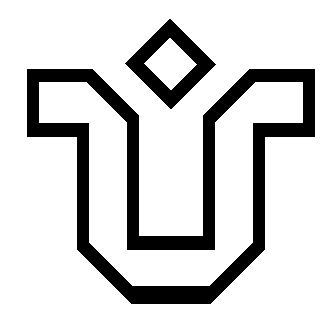 UNIVERSIDADE FEDERAL DO ESTADO DO RIO DE JANEIRO – UNIRIOANEXO IDe acordo.Data:Assinatura e CARIMBO obrigatórios do Coordenador do Curso_______________________________________________________Selecione a Pró-Reitoria:Selecione a Pró-Reitoria:(   ) Graduação                                                (   ) Pós-Graduação, Pesquisa e InovaçãoSelecione a Ação:Selecione a Ação:(   ) Inclusão de Disciplina(s)(   ) Exclusão de Disciplina(s)Nome do discente:Nome do discente:Matrícula:Matrícula:Justificativa:Justificativa:Disciplina:Disciplina:Código da disciplina:Código da turma:Ano/Semestre:Código do Curso: